CURRICULUM VITAE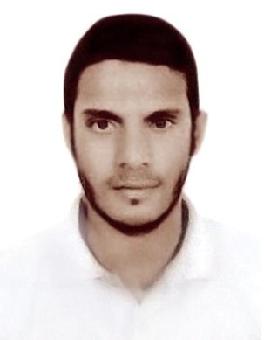 NAZEEREmail: nazeer-397424@gulfjobseeker.com CAREER OBJECTIVE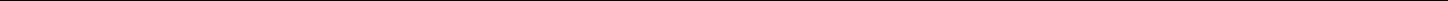 To be associated with a progressive organization that provides opportunity to contribute towards the growth of the organization also to apply my knowledge which I have trough my education.EDUCATION QUALIFICATIONPERSONAL SKILLSGood Analytical and logical skillConfidence and strong belief in completing the assigned work I take upAlways strives for betterment and perfection in whatever work I take upGood leadership skills and ability to work well under pressureTECHNICAL SKILLP.G, D.C.A, (PG Diploma in computer application)WORKING EXPERIENCEI have 2 years experience as a waiter Ex…in a Restaurant in Abu DhabiI Have Gulf ExperiencePERSONAL PROFILEDECLARATIONI hereby declare that the above written particulars are correct to the best of my knowledge and belief.NAZEERLevelSchool/CollegeYear of Passing% of MarkDegreeGovt Degree College, Koratla2013-201670IntermediateNarendra Junior College, Metapally201360SSCZ.P.H.S Raghavapet201175Date of Birth: 25.06.1995Gender: MaleNationality: IndiaCivil status: SingleLanguage: English, Urdu, Telugu, Hindi, Malayalam: English, Urdu, Telugu, Hindi, Malayalam